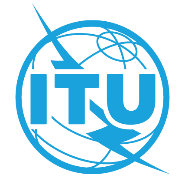 前言国际电信联盟（ITU）是从事电信领域工作的联合国专门机构。ITU-T（国际电信联盟电信标准化部门）是国际电联的常设机构，负责研究技术、操作和资费问题，并发布有关上述内容的建议书，以便在世界范围内实现电信标准化。每四年一届的世界电信标准化全会（WTSA）确定ITU-T各研究组的课题，再由各研究组制定有关这些课题的建议书。世界电信标准化全会第1号决议规定了批准ITU-T建议书所须遵循的程序。属ITU-T研究范围的一些信息技术领域的必要标准是与国际标准化组织（ISO）和国际电工技术委员会（IEC）协作制定的。 ITU 2022年版权所有。未经国际电联事先书面许可，不得以任何手段复制本出版物的任何部分。第55号决议（2022年，日内瓦，修订版）在国际电联电信标准化部门活动中促进性别平等（2004年，弗洛里亚诺波利斯；2008年，约翰内斯堡；2012年，迪拜；
2016年，哈马马特；2022年，日内瓦）世界电信标准化全会（2022年，日内瓦），考虑到a)	尽管标准化工作在全球化和信息通信技术（ICT）的有效发展方面具有重要作用，但统计数字表明，参与国际标准化进程的女性凤毛麟角；b)	女性的积极参与可最有效地推进国际电联电信标准化部门（ITU-T）的标准化工作；c)	有必要确保女性能够积极并有意义地参与ITU-T的所有活动；d)	电信标准化局（TSB）成立的国际电联女性标准化专家组（WISE）在2016年2月的电信标准化顾问组（TSAG）会议上推出，致力于促进女性对标准化、电信/ICT及相关领域工作的参与，同时表彰为促进女性在这些领域工作而做出了杰出贡献的男性和女性，注意到a)	国际电联通过了将性别平等主流化（GEM）的政策，力求成为性别平等方面的典范，且能充分利用电信/ICT的力量为男性和女性赋能；b)	尤其在过去十年中，国际电联在提高对性别问题的认识、加大女性对国际论坛、研究、项目、培训的参与和贡献以及成立内部的性别任务组中所取得的进展，而且国际电联将每年四月的第四个星期四成功设立为“信息通信年轻女性日”；c)	世界无线电通信大会（沙姆沙伊赫，2019年）批准的《性别宣言》声明了国际电联无线电通信部门对性别平等和平衡的承诺，还声明了国际电联成员国和部门成员应鼓励采取行之有效的措施，来增加全球在科学、技术、工程和数学（STEM）领域中攻读各层次学位的女性人数，特别是那些与ICT有关的学位；d)	全权代表大会第70号决议（2018年，迪拜，修订版）– 将性别平等观点纳入国际电联的主要工作、促进性别平等并通过ICT增强妇女权能；e)	关于人力资源管理和开发的全权代表大会第48号决议（2018年，迪拜，修订版），特别是其附件2“促进国际电联招聘女性职员的工作”；f)	有关将性别平等观点纳入建设具有包容性的平等信息社会主要工作中的世界电信发展大会第55号决议（2017年，布宜诺斯艾利斯，修订版）；g)	国际电联理事会在其2001年会议上通过的有关在国际电联人力资源管理、政策和实践中考虑性别平等观点的第1187号决议，该决议要求秘书长在现有预算限制内，划拨适当资源，设立一个有全职专门职员的性别平等事务科；h)	理事会2011年会议通过的有关国际电联在ICT以及赋予女性和年轻女性能力方面作用的第1327号决议；i)	秘书长针对非歧视性语言的使用问题颁发了一份更新的《国际电联英文文体指南》；j)	国际电联在其战略规划中纳入了性别平等问题，以进行讨论和交流观点，从而在整个组织范围内制定一项含有截止日期和目标的具体行动计划；k)	国际电联-联合国妇女署推出的技术促进性别平等与主流化（GEM-TECH）奖，表彰个人或机构在利用ICT推动女性赋能方面所取得的成就和提出的创新策略；l)	联合国联合检查组2016年报告建议，“秘书长应向理事会2017年会议提交一份与性别平等主流化政策形成互补的行动计划供其认可，其中包括加强国际电联各部门性别平衡（尤其涉及高级管理层）的具体目标、指示性时间范围和监督措施，并每年向理事会报告其落实情况”，忆及a)	1945年世界各国领导人通过的《联合国宪章》的一项基本原则是“男女权利平等”；b)	联合国经济与社会理事会（ECOSOC）关于将性别观点纳入联合国系统所有政策和方案主流的第E/2012/L.8号决议对制定有关联合国系统范围内性别平等和赋予妇女能力的行动计划（UN-SWAP）以及2016年3月联合国妇女地位委员会第60次会议表示欢迎，该决议强调有必要确保妇女充分、平等且有效地参与各领域的工作，并在公有和私营部门以及公众、社会、经济和政治生活的各决策层面发挥领导才能；c)	由联合国“男性促进女性权利”（HeForShe）运动（2014年）鼓励男性和年轻男性参与推进性别平等；d)	技术领域性别平等团队（EQUALS）全球伙伴关系，由其他联合国机构、政府、私营部门、学术界和民间团体组成，旨在缩小全球性别数字差距，国际电联是其创始成员；e)	联合国国际性别平等捍卫者举措和国际电联秘书长促进“专家小组性别平等誓言”的承诺，认识到a)	社会作为一个整体，特别是在信息和知识社会的背景下，将从男女平等参与决策和决定以及从对通信服务的平等享用中获益；b)	信息社会世界高峰会议成果落实全面审查的成果文件确认性别数字鸿沟的存在，呼吁立即采取措施，特别是通过有效强化女性和年轻女性的ICT教育以及作为用户、内容创作者、员工、企业家、创新者和领导者对ICT行业的参与，在2020年之前实现互联网用户的性别平等，并重申致力于确保女性充分参与ICT相关的决策进程；c)	加强女性和年轻女性的ICT教育及其对此的参与亦有助于实现联合国可持续发展目标5（实现性别平等，赋予所有妇女和年轻女性能力）；d)	宽带促可持续发展委员会宽带与性别问题工作组2013年发布的“加倍创造数字机遇 – 加强信息社会对女性和年轻女性的包容性”报告，做出决议1	ITU-T应继续努力，确保其所有政策、工作计划、信息传播活动、出版物、研究组、研讨会、课程、全会和大会体现出我们在性别平等方面的承诺，并促进以下方面的性别平衡：i)	职位方面，包括TSB的专业及以上职类的职位；ii)	ITU-T研究组和TSAG的正副主席以及报告人的遴选方面；2	在ITU-T的管理、人员配备和运作中高度重视将性别平等观点纳入主要工作，同时考虑到地域代表性；3	ITU-T继续向WISE提供支持，责成电信标准化局主任1	采取必要步骤，继续落实国际电联GEM政策，包括支持实施联合检查组关于将性别平等观点纳入主要工作、支持ITU-T性别问题牵头人的工作并鼓励TSB工作人员开展相关培训的建议；2	根据国际电联已采用的原则，加速将性别平等观点纳入TSB的工作之中；3	在ITU-T的管理、财务补助、人员配备和运作中高度重视将性别平等观点纳入主要工作；4	就本部门在将性别平等纳入主流方面的进展进行年度审议，包括通过散发调查问卷及收集和审查不同性别和区域参加ITU-T标准化活动的统计数据，以确定女性参会所遇到的问题并随后确定解决方案；并且将结果通报TSAG以及下届世界电信标准化全会；5	鼓励女性参与ITU-T所有方面的活动，尤其是给予她们参加会议的机会，且通过下述方式支持增加来自所有区域的在ITU-T担任领导职位的女性数量：i)	通过在所有通函中加入“请成员尽可能吸收女性参加代表团”之类的方式，鼓励成员在其代表团中包括女性；ii)	将选择女性担任TSB专业及以上职类作为首要任务；iii)	提供有关参加会议、撰写文稿和主持会议的培训；6	加强WISE的现行工作，确保所有女性均有机会成长为ITU-T的领导人；7	在面向公众的WISE网页上继续公布参加电信标准化部门活动女性数量的最新信息，其中包括所属主管部门或部门成员，以及女性在各研究组的分布情况，同时注明女性担任领导职位的研究组；8	在具备可用资源的情况下，将性别平衡作为分配ITU-T与会补贴的考虑因素
之一；9	在联合国人权事务高级专员发起的“男女共擎一片天”（Planet 50/50）举措中与国际电联秘书长联手，代表ITU-T以日内瓦性别平等捍卫者的身份消除无形的性别偏见，请秘书长1	按照联合国系统范围内性别平等和UN-SWAP的要求，履行报告ITU-T所开展的促进性别平等和增强妇女权能活动的义务；2	继续鼓励国际电联职员顾及《国际电联英文文体指南》中的性别中立导则，尽可能避免使用具有性别针对性的用语，请成员国和部门成员1	为支持女性和男性积极参与标准化研究组及活动以及各自主管部门和代表团的工作，提交主席/副主席职位的人选；2	积极支持和参加TSB的工作，并提名专家参加ITU-T WISE组，同时促进ICT在赋予妇女和年轻女性经济及社会权能中的使用；3	鼓励并积极支持鼓励女性和年轻女性参与的ICT教育，支持所有将有助于为她们从事ICT标准化领域职业生涯做准备的举措；4	鼓励女性代表更多地参与并培养她们的专业知识；5	鼓励采取行之有效的措施，在全球范围内增加STEM领域，特别是与电信/ICT标准化相关的领域攻读各级学位的女性人数。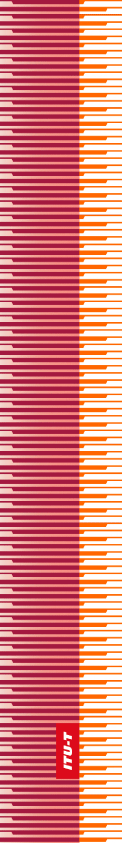 国   际   电   信   联   盟国   际   电   信   联   盟国   际   电   信   联   盟ITU-T国际电信联盟电信标准化部门国际电信联盟电信标准化部门世界电信标准化全会日内瓦，2022年3月1-9日世界电信标准化全会日内瓦，2022年3月1-9日世界电信标准化全会日内瓦，2022年3月1-9日世界电信标准化全会日内瓦，2022年3月1-9日第 55 号决议 – 在国际电联电信标准化部门
活动中促进性别平等第 55 号决议 – 在国际电联电信标准化部门
活动中促进性别平等第 55 号决议 – 在国际电联电信标准化部门
活动中促进性别平等第 55 号决议 – 在国际电联电信标准化部门
活动中促进性别平等